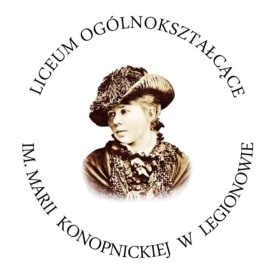 DANE KANDYDATA:Nazwisko:........................................................ Imię/imiona:.............................................................Data urodzenia: ................................................PESEL: ...................................................................Miejsce urodzenia: ...........................................................woj. .........................................................Telefon: .................................................... E-mail: ...........................................................................MIEJSCE ZAMIESZKANIA:Miejscowość: ……………………………………………kod:………………………….…………Dzielnica/Gmina:…………………………………………………………………………………...Ulica, nr domu, nr mieszkania:…………………………………….……………………………….teren wiejski  □ ; miasto do 5 tys. mieszkańców □ ;  miasto powyżej 5 tys. mieszkańców □RODZICE /OPIEKUNOWIE:1) Matka / Nazwisko, imię: ………………………………………………………………………tel. kontaktowy: ……………………………………………………………………..……………2) Ojciec / Nazwisko, imię………………………………………………………..………………tel. kontaktowy………………………………………………………………………………..….DEKLARACJA WYBORU DRUGIEGO JĘZYKA OBCEGO (INNEGO NIŻ JĘZYK ANGIELSKI) niemiecki, francuski, hiszpański (do.t tylko klasy D), rosyjski – poziom K lub PII język obcy na świadectwie szkoły podstawowej (inny niż angielski):………………………………………………………………………………Preferencja wyboru II języka obcego z proponowanych w danej klasie:………………………………………………………………………………Kontynuacja K / nauka od początku P zadeklarowanego drugiego języka: ........................1. Język angielski jest obowiązkowy dla wszystkich uczniów i jest realizowany jako kontynuacja po szkole podstawowej. 2. W każdej klasie, oprócz języka angielskiego obowiązuje nauka jednego z dwóch języków obcych zaproponowanych dla danej klasy (w klasie 1D rekrutacja odbywa się do dwóch różnych grup).                                                                                       3.  Klasę dzieli się na dwie grupy, z których każda uczy się jednego z dwóch zaproponowanych języków obcych lub jednego zaproponowanego języka na dwóch poziomach zaawansowania. O przydziale do grupy językowej decydują: a) Kryterium wyboru – uczniowie deklarują chęć nauki języka obcego, wybierając z dwóch zaproponowanych w danym oddziale /z wyjątkiem klasy 1D, gdzie obowiązuje oddzielna, podwójna rekrutacja/.b) Kryterium kontynuacji – jeżeli więcej niż połowa klasy zadeklaruje chęć wyboru danego języka, pierwszeństwo będą mieli ci uczniowie, którzy uczyli się tego języka na wcześniejszych etapach edukacji. Jeżeli w klasie utworzy się grupa kontynuacji drugiego języka obcego – uczniowie, którzy zadeklarowali wybór tego języka , lecz nie mieli go na świadectwie szkoły podstawowej i nie znają w stopniu wystarczającym do kontynuowania nauki, mogą zostać przesunięci do grupy innego języka obcego zaproponowanego w danej klasie.c) Kryterium liczby punktów – w przypadku gdy, po zastosowaniu powyższych kryteriów w grupach językowych będzie istotna różnica w liczbie zakwalifikowanych do grup uczniów, osoby z najniższą liczbą punktów mogą zostać przesunięte do grupy uczącej się drugiego języka.INFORMACJE DODATKOWE:Dysleksja/dysgrafia: TAK  □         NIE  □Orzeczenie o niepełnosprawności/potrzebie kształcenia specjalnego: TAK  □         NIE □Uczeń będzie uczęszczał na zajęcia:  RELIGIA  □      ETYKA  □Uczeń nie będzie uczęszczał na żadne z tych zajęć □Uczeń będzie / nie będzie (*) uczęszczał na zajęcia WYCH. DO ŻYCIA W RODZINIE        (* właściwe podkreślić)Oświadczam, że zapoznałem się z zasadami i kryteriami rekrutacji do LO im. Marii Konopnickiej w Legionowie na rok szkolny 2024/25 oraz wyrażam zgodę na wykorzystanie moich danych osobowych do celów związanych z rekrutacją i nauką w Liceum, zgodnie z Ustawą o ochronie danych osobowych z dn. 29.08.1997r (Dz.U. Nr 133 poz. 883 z 1997r)......................................................................         .......................................................................             data, podpis kandydata                                podpis rodziców (prawnych opiekunów)Zapoznałem się i akceptuję zapisy Statutu Liceum Ogólnokształcącego im. Marii Konopnickiej              w Legionowie......................................................................         .......................................................................             data, podpis kandydata                                podpis rodziców (prawnych opiekunów)Wyrażam zgodę na publikację mojego wizerunku jako ucznia  Liceum Ogólnokształcącego im. Marii Konopnickiej w Legionowie na stronie internetowej szkoły oraz w innych mediach                    w celu informacyjnym  i promocji szkoły.......................................................................         .......................................................................             data, podpis kandydata                                podpis rodziców (prawnych opiekunów)Wyrażam zgodę na udział mojego dziecka w zajęciach z zakresu profilaktyki  organizowanych na terenie szkoły i przez szkołę  rekomendowanych przez MEN i MKO oraz inne instytucje wspierające rozwój i wychowanie uczniów, zgodnie z przepisami prawa oświatowego, zapisami statutu i programu  wychowawczo-profilaktycznego szkoły.......................................................................         .......................................................................             data, podpis kandydata                                podpis rodziców (prawnych opiekunów)Zgodnie z art. 13 ogólnego rozporządzenia o ochronie danych osobowych z dnia 27 kwietnia 2016 r. (Dz. Urz. UE L 119 z 04.05.2016) informuje się, iż:1) administratorem danych osobowych kandydatów jest Liceum Ogólnokształcące im. Marii Konopnickiej w Legionowie z siedzibą przy ulicy marsz. J. Piłsudskiego 262) dane osobowe przetwarzane będą w celu realizacji naboru, zgodnie z Ustawą z dnia 14 grudnia 2016 r. Prawo oświatowe (Dz.U. z 2017 r., poz., 59)3) dane osobowe przechowywane będą w czasie zgodnym z przepisami w/w Ustawy4) odbiorcami Pani/Pana danych osobowych będą wyłącznie podmioty uprawnione do uzyskania danych osobowych na podstawie przepisów prawa5) każdy kandydat posiada prawo do dostępu do danych osobowych, ich sprostowania, usunięcia lub ograniczenia przetwarzania lub odwołania uprzednio udzielonej zgody6) kandydat ma prawo wniesienia skargi do organu nadzorczego7) podanie danych osobowych jest obowiązkowe ze względu na przepisy prawa8) kontakt z Inspektorem Ochrony Danych – jczauderna@volvox.pl